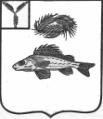 АДМИНИСТРАЦИЯДЕКАБРИСТСКОГО МУНИЦИПАЛЬНОГО ОБРАЗОВАНИЯЕРШОВСКОГО РАЙОНА САРАТОВСКОЙ ОБЛАСТИРАСПОРЯЖЕНИЕот 30 декабря 2016 г.									№ 72 «О назначении директораМКУ «Декабристский сельский дом культуры»Бугакову Е.В.»	Назначить на должность директора муниципального казенного учреждения «Декабристский сельский дом культуры» Бугакову Евгению Владимировну, с 1 января 2017 года.Глава Декабристского МО						Полещук М.А.